WORKSHOP ACTIVITY INSTRUCTIONS________________________________________________________________________________________________________________________________Activity – High 5 Career Development Messages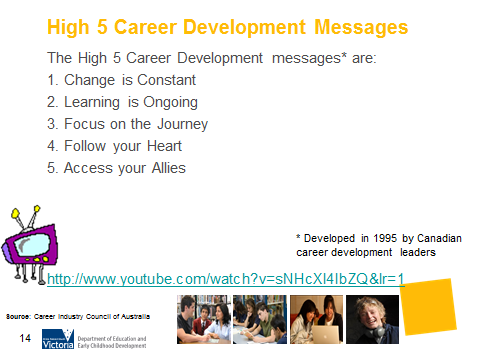 What is the purpose of this activity? The purpose of this activity is to encourage parents to consider the career messages they carry with them and communicate to their teenager. Very often the messages are unconscious and parents may not necessarily be aware of the thinking behind them and their impact on behaviour. The purpose of this activity gently challenges parents to think about their own messages and how they can communicate and model more effective career development messages and therefore more effective career conversations.Time: 10 minutes Materials: A4 paper, envelopes, scissors, Whiteboard, Whiteboard markers.Preparation: Print copies of the High 5 Career Development Messages handouts, enough for each pair of participants. Cut out each separate message and place in an envelope.Print one copy of the blank table of High 5 Career Development messages for each pair of participants.How do I do this activity?Ask each pair to identify which of the Career Development messages are old, and which are current. Discuss the current High 5 career development messages and get participants to place them on Table 1. Parents should have the following High 5 Messages: Ask parents to discuss how they could have a conversation with their teenager about this message.Ask parents to report back. Facilitator compiles a list of examples for each message on the whiteboard.What are some variations of this activity?You may wish to show the videos that describe each of the High 5 messages.Due to copyright restrictions, the video file is not embedded into this presentation. Please copy and paste the following URL into a web browser to view the video: http://www.youtube.com/watch?v=sNHcXl4IbZQ&lr=1“Intro to NCDW Videos” 3:50minThings to consider when using this activity:If workshop participants come from an EAL background, the messages and definitions may need to be translated. If using interpreters or Multicultural Education Aides, the messages should be discussed prior to the workshop to assist in explaining them to the participants.The video that has been linked to this slide contains colloquialisms that may be confusing to participants from an EAL background.  Depending on the age and background of the workshop participants, the “old” messages may not resonate.Source: www.ncdw.com.auHigh 5 Career Development MessagesThese principles were identified by many Canadian Career Development specialists.High 5 Career Development MessagesThese principles were identified by many Canadian Career Development specialists.Change is ConstantRecognise that the world around you is constantly changing. Be open to change and remain alert to new opportunities.Follow your HeartPursue your passion to find fulfilment. Discover ways to combine your interests with career opportunities.Focus on the JourneyDon’t focus on one destination only. Recognise that your career journey will be throughout your lifetime. Appreciate and value each experience along the way.Access your AlliesRely on the support of your family, friends, mentors, colleagues and peers. Career success can be a team effort.Learning is ongoingStrive for continuous personal improvement. Stay motivated by learning new skills and developing new talents.High 5 Career Development Messages These principles were identified by many Canadian Career Development specialists. High 5 Career Development Messages These principles were identified by many Canadian Career Development specialists. Change is ConstantFollow your HeartFocus on the JourneyAccess your AlliesLearning is ongoingHigh 5 Career Development Messages These principles were identified by many Canadian Career Development specialists. High 5 Career Development Messages These principles were identified by many Canadian Career Development specialists. Change is ConstantRecognise that the world around you is constantly changing. Be open to change and remain alert to new opportunities. Follow your HeartPursue your passion to find fulfilment. Discover ways to combine your interests with career opportunities.Focus on the JourneyDon’t focus on one destination only. Recognise that your career journey will be throughout your lifetime. Appreciate and value each experience along the way.Access your AlliesRely on the support of your family, friends, mentors, colleagues and peers. Career success can be a team effort.Learning is ongoingStrive for continuous improvement. Stay motivated by learning new skills and developing new talents.High 5 Career Development Messages These principles were identified by many Canadian Career Development specialists. High 5 Career Development Messages These principles were identified by many Canadian Career Development specialists. Change is ConstantChange is inevitable BUT secure jobs are still there. Go where there is a proven track record, stick with it. There will be a reward at the end of the day!Follow your HeartFind out where the growth sectors are and get in!Focus on the JourneyKnow what you want and know where you are going.  Make up your mind.Access your AlliesThe way to success is to learn to write your own ticket.  You will be on your own and you will have to make it on your own.Learning is ongoingLearn while you’re in school – then you can relax! Get a degree and you are on your way.Typical question is: “What did you learn?”